РЕШЕНИЕКЫВКÖРТÖДот 27 апреля 2018 г.                                                                     № 4-13/4Республика Коми пст. Новый БорО внесении изменений в решение Совета муниципального образования Сельского поселения «Новый Бор» от 04 марта 2014 года № 3-11/5 «Об утверждении Положения о муниципальной службе администрации сельского поселения «Новый Бор»В соответствии с законом Республики Коми от 21.12.2007 года № 133-РЗ «О некоторых вопросах муниципальной службы в Республике Коми», Постановлением Правительства Республики Коми от 30 марта 2018 года № 169 «О внесении изменений в некоторые постановления Правительства Республики Коми, связанные с нормативами формирования в Республике Коми расходов на оплату труда депутатов, выборных должностных лиц местного самоуправления, осуществляющих свои полномочия на постоянной основе, и муниципальных служащих, замещающих должности муниципальной службы в органах местного самоуправленияСовет сельского поселения «Новый Бор» РЕШИЛ:Внести следующие изменения в решение Совета муниципального образования администрации сельского поселения «Новый Бор» от 04 марта 2014 года №3-11/5:      1.1.Приложение № 6 к решению Совета муниципального образования сельского поселения «Новый Бор» от 04 марта 2014 года № 3-11/5 «Об утверждении Положения  о муниципальной службе администрации сельского поселения «Новый Бор» изложить в новой редакции согласно Приложению № 1 к настоящему решению.1.2. Приложение  № 7 к решению Совета муниципального образования сельского поселения «Новый Бор» от 04 марта 2014 года № 3-11/5 «Об утверждении Положения  о муниципальной службе администрации сельского поселения «Новый Бор» изложить в новой редакции согласно Приложению  № 2 к настоящему решению.         2. Признать утратившим силу решение Совета сельского поселения «Новый Бор» от 11 ноября 2014 года № 3-17/5 «О внесении изменений в решение Совета муниципального образования Сельского поселения «Новый Бор» от 04 марта 2014 года № 3-11/5 «Об утверждении Положения о муниципальной службе администрации сельского поселения «Новый Бор».         2. Решение вступает в силу со дня принятия и распространяется на правоотношения, возникшие с 01 апреля 2018 года.Глава сельского поселения«Новый Бор»                                                           Н.А. АртееваУтвержденоРешением Совета сельского поселения «Новый Бор» от 27апреля  2018 года № 4-13/?(приложение № 1)«Приложение № 6к Положению о муниципальной службеадминистрации сельского поселения «Новый Бор»РАЗМЕРЫДОЛЖНОСТНЫХ ОКЛАДОВ МУНИЦИПАЛЬНЫХ СЛУЖАЩИХ, ЗАМЕЩАЮЩИХ ДОЛЖНОСТИ МУНИЦИПАЛЬНОЙ СЛУЖБЫ АДМИНИСТРАЦИИ СЕЛЬСКОГОПОСЕЛЕНИЯ «НОВЫЙ БОР»УтвержденоРешением Совета сельского поселения «Новый Бор» от 11 ноября  2014 года № 3-17/5(приложение № 2) «Приложение № 7к Положению о муниципальной службеадминистрации сельского поселения «Новый Бор»РАЗМЕРЫЕЖЕМЕСЯЧНЫХ НАДБАВОК К ДОЛЖНОСТНОМУ ОКЛАДУ ЗА КЛАССНЫЙ ЧИН«Новый Бор»сиктовмöдчöминсаСöвет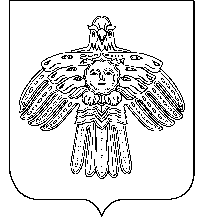 Советсельского поселения«Новый Бор» N 
п/п                Наименование должности                Размер должностного 
оклада в месяц
  (в рублях)1Ведущий специалист                                    46212Специалист 1 категории                                4018 N 
п/п                    Классный чин                     Размер месячной
   надбавки    
  (в рублях)1. Действительный муниципальный советник 1 класса       32152. Действительный муниципальный советник 2 класса       30133. Действительный муниципальный советник 3 класса       28144. Муниципальный советник 1 класса                      26145. Муниципальный советник 2 класса                      24126. Муниципальный советник 3 класса                      22137. Советник муниципальной службы 1 класса               20108. Советник муниципальной службы 2 класса               18109. Советник муниципальной службы 3 класса               160810.Референт муниципальной службы 1 класса               150711.Референт муниципальной службы 2 класса               141012.Референт муниципальной службы 3 класса               130913.Секретарь муниципальной службы 1 класса              120814.Секретарь муниципальной службы 2 класса              110715.Секретарь муниципальной службы 3 класса              1008